ONLINE & MOBILE CLC STUDIES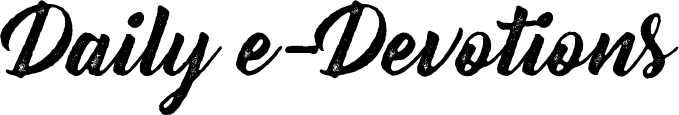 Redeemer Compilationhttp://www.redeemerclc.info/ministries/This email subscription will provide you with free short devotions in your email inbox daily. These devotions are written by a staff of CLC pastors and compiled by David Schaller.Burden & Blessing   https://burdenblessing.podbean.com/ https://player.fm/series/burden-and-blessingpodcast-2366967These podcasts cover a variety of topics, current events, and scriptural themes. This effort of CLC pastors will help you grow in your knowledge of God and the world from solid Biblical foundation.The Witness   http://www.clcwitness.org/The Witness is an email newsletter for young Christians, especially those faced with the daily trials of life on a college campus or in other secular settings. As Christians who believe every word of Scripture is inspired by God, our views are often dismissed in favor of more contemporary, humanist thinking. It’s very easy to feel alone in our faith. The Witness seeks to fill that void by connecting like-minded Christians through social media.Immanuel Lutheran College (ILC) ChapelsAudio recordings of ILC Chapels are regularly uploaded to the ILC website at http://ilc.edu/faith-worship/chapel-list/. These 10-minute sermons are an excellent source for morning devotions. At the website listed above, you may subscribe to receive an email alert whenever these devotions are posted to the website.These chapels can also now be listened to via podcast through iTunes, Google Play, Spotify, or wherever you might listen to your podcasts. Search for "Morning Chapels from ILC" and subscribe to get daily comfort from God's Word delivered straight to your phone.These Chapel Talks are also now available on Amazon Echo & Google Home   If you have a smart speaker device, you can now use it to listen to ILC morning chapel services. For Amazon Echo, first enable the Stitcher skill, then say, "Alexa, ask Stitcher to play Morning Chapels from ILC." For Google Home, simply say "Hey Google, play the most recent episode of Morning Chapels from ILC.Lutheran Spokesman   http://lutheranspokesman.org/The Spokesman was first started in 1958 and is a monthly publication of the CLC covering a variety of studies, answering questions, and providing detailed stateside news as well as foreign mission updates. If you subscribe, it will be mailed directly to your home. You can also read specific articles online. The website is a helpful way to search for specific subjects or articles that you may want to learn more about. Ministry by Mail   http://ministrybymail.clclutheran.org/Ministry by Mail is a weekly publication of the Church of the Lutheran Confession which offers the Gospel of Christ through printed sermons. The weekly sermons and an archive of sermons may also be accessed online at: www.lutheransermons.org and on Facebook. To receive the weekly sermons via email—contact the editor.Daily Rest  jessica.lau@ilc.eduDaily Rest is a daily devotion booklet printed and mailed out by the CLC. Issues are produced 4 times a year. Subscriptions to Daily Rest are available for $15 per year.